
Broads Authority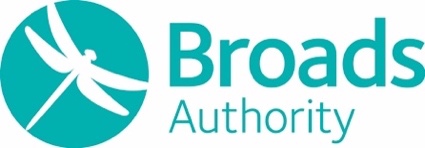 Public Path OrderApplication PackApplication Form for the Stopping Up or Diversion of Public Right(s) of Way(s) Section 257, Town and Country Planning Act 1990Note that the eligibility criteria and processes must be followed before completing the application form in this packPlease read the attached notes carefully before completing this form. Return completed form and all supporting documents to: The Broads Authority, Waterways and Recreation Officer, Yare House, 62-64 Thorpe Road, Norwich NR1 1RY, Tel: 01603 756059, Email: row@broads-authority.gov.uk1)	ApplicantFull name and Address of the DeveloperIf a Limited Company, please give the address of the Registered OfficeIf a Private Firm, please give the full names of all of the partnersIf form completed by an Agent2)	Highways to be Diverted or Stopped UpStatus of the Highway: (please tick) Footpath Bridleway Right of way Name(s) or Number(s)Parish(es)Length(s) in metres of section(s) to be Diverted or Stopped Up:Application to: (please tick) Stop Up Divert 3)	Planning PermissionHas Planning Permission been granted for the development which necessitates the Diversion or Stopping Up of the Highway(s)? (please tick) YES (If YES, please enclose all written consents) NO (If NO, please explain why Complete sections 3g and 3h (if applicable) before moving to section 4Name of planning Officer which dealt with your applicationDate GrantedTitle of the applicationReference of Planning certificateExpected start date of DevelopmentDate on which the Application for Planning Permission was made and reference number if knownIf an appeal was made to the Secretary of State under Section 78 of The Town and Country Planning Act 1990, please give the date of appeal4)	Applicants case for the proposalDescribe the development and why it necessitates the Stopping Up or Diversion of the Highway(s). Please include a plan drawn at an appropriate scale (1:2500) to show the detail of the proposal. If more space is required, please make a reference below and 5)	Land crossed by existing path(s)Full name(s) and address(es) of all landowners, occupiers and other persons with any legal interest in the land which is crossed by the length(s) of existing path(s) subject to this applicationIs any of the land registered? (please tick) YES	 NOWhere registered, please give Title No(s) and Name(s) on titleDoes anyone else use any of the existing path(s) to gain access to land or property? (please tick) YES NOIf YES, please give details of name, contact details etcHave you obtained the consent of every person having an interest in land crossed by the existing path(s) (including persons named at 5a & 5c)? (please tick) YES NOEmailWill a related compulsory purchase order, or other statutory action, be involved? YES  NOIf YES, please give details 6)	Proposed Path(s) For diversion applications onlyFull name(s) and address(es) of all landowners, occupiers and other persons with any legal interest in the land which is crossed by the length(s) of proposed path(s) subject to this applicationIs any of the land registered? YES NOWhere registered, please give Title No(s) and Name(s) on titleDoes anyone else use any of the proposed path(s) to gain access to land or property? (please tick) YES	 NOIf YES, please give details of name, contact details etc Have you obtained the consent of every person having an interest in land crossed by the proposed path(s) (including persons named at 6a & 6c)? (please tick) YES NOEmailStatus of the proposed path(s): (please tick) Footpath                Bridleway Details of the new HighwayLength(s) in metres of section(s) to be created:Description of surface:Please give details of any proposed new structures e.g. type of gate(s), stile(s) and also mark locations on plan7)	Public UtilitiesIf you have carried out consultations with any Public Utilities please list those with apparatus or interests affected by the Diversion or Stopping Up8)	DeclarationI / We understand that no authority for the Diversion or Stopping Up of a highway is conferred unless or until an Order has been made and confirmed;declare that, except to the extent authorised by or under some other statutory provision, the highway(s) to be Diverted or Stopped Up are in no way obstructed and are fully available for use;undertake, to put new path(s) in place to the standards agreed by the Broads Authority and Norfolk County Council, should the proposals succeed;  am/are applying for the Diversion or Stopping Up of the highway(s) described above; declare that, to the best of my/our knowledge and belief, all particulars inserted on this form are true and accurate. NOTE: You will need to sign a separate agreement to pay the costs associated with this application and to carry out specific works to create the new path(s). We will send you this once you have submitted this application. This additional agreement will then need to be signed and returned for the Order to progress.SignedDatedPosition held(If employed by company or public body)Name of DeveloperTelephone numberEmail addressAddressPostcodeName of agentTelephone numberEmail addressAddressPostcodeName(s)Interest in landTelephone number(s)Email address(es)Address(es)Postcode(s)Name(s)Interest in landTelephone number(s)Email address(es)Address(es)Postcode(s)Point on PlanStructure & boundary type (e.g. 1.5m metal hand gate & stone wall)Purpose of structure (e.g. stock control)